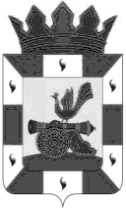 Финансовое управление Администрации муниципального  образования "Смоленский район" Смоленской областиПРИКАЗ«11» мая 2018 г.								№ 18В соответствии с Бюджетным Кодексом РФ №145-ФЗ от 31.07.1998г:1. Дополнить строками следующего содержания;2. Настоящий приказ вступает в силу с момента подписания и применяется к правоотношениям, возникшим с 1 января 2018 года.О внесении изменений в приказ от 25.12.2017 г. №50 «О закреплении кодов подвидов доходов бюджета»КодНаименование0083Субсидии сельским поселениям на выполнение работ по инженерным изысканиям и подготовку проектной документации объектов капитального строительства в сфере жилищно-коммунального хозяйства